微信小程序前端界面设计需求参考小程序界面（小程序名称：浙江万中）技术要求：	只设计界面、界面之前相互传值，及与后端交互JS（不涉及后端功能开发）下单界面功能：点击地址薄可出现地址薄维护界面（详见第二点），维护完成后可返回至当前界面填写至对应的姓名、手机号和地址；点击货物信息后，出来货物信息填写界面，填写后返回至当前界面捎句话：可以填写文字信息（提供快速填写关键词供选择，如：轻拿轻放、此货加急等）回单服务：选择项：原件快递、无回单要求、电子回单、原件普运代收货款：弹窗可输入金额。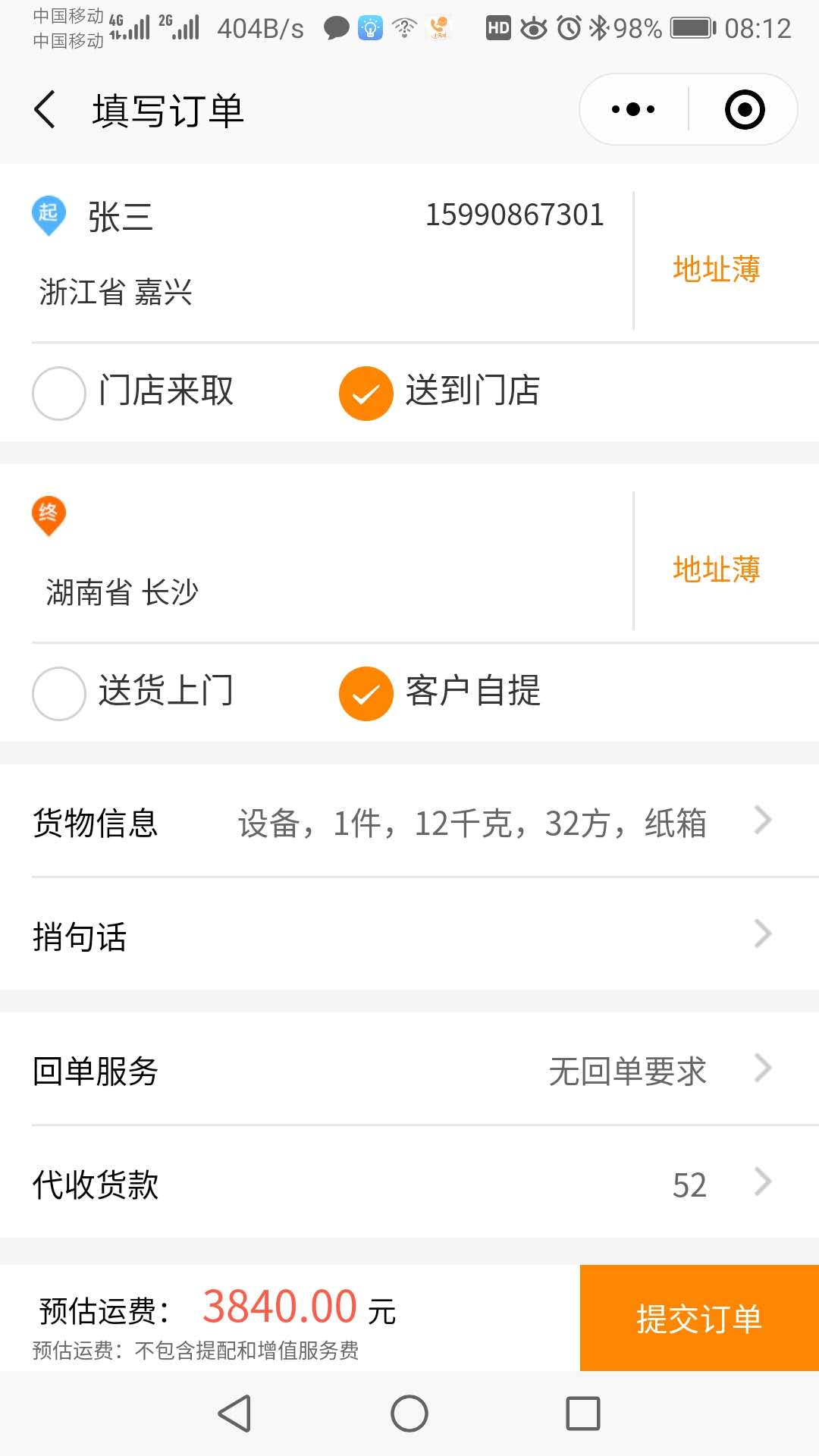 添加收发件人地址界面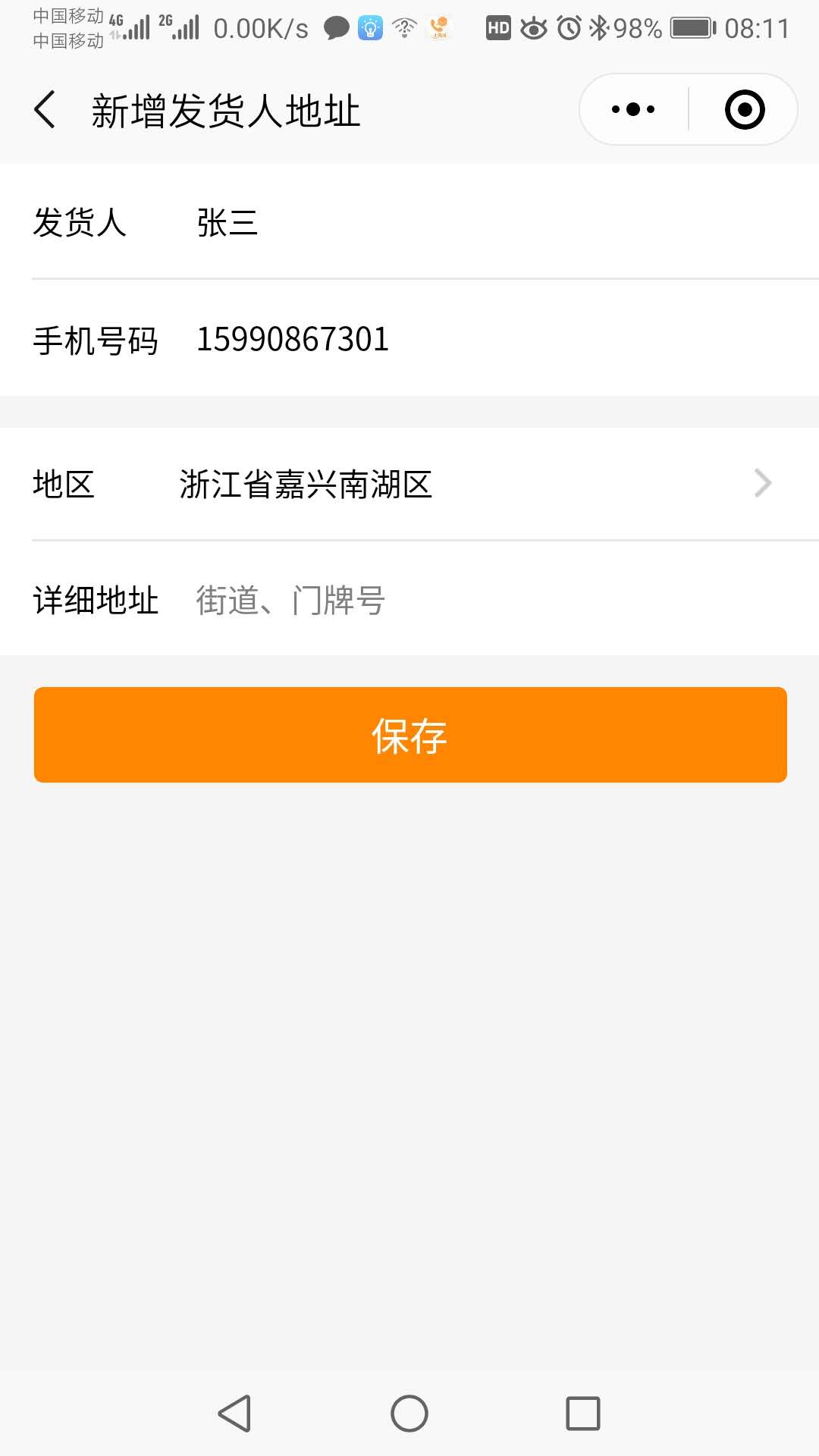 添加货物界面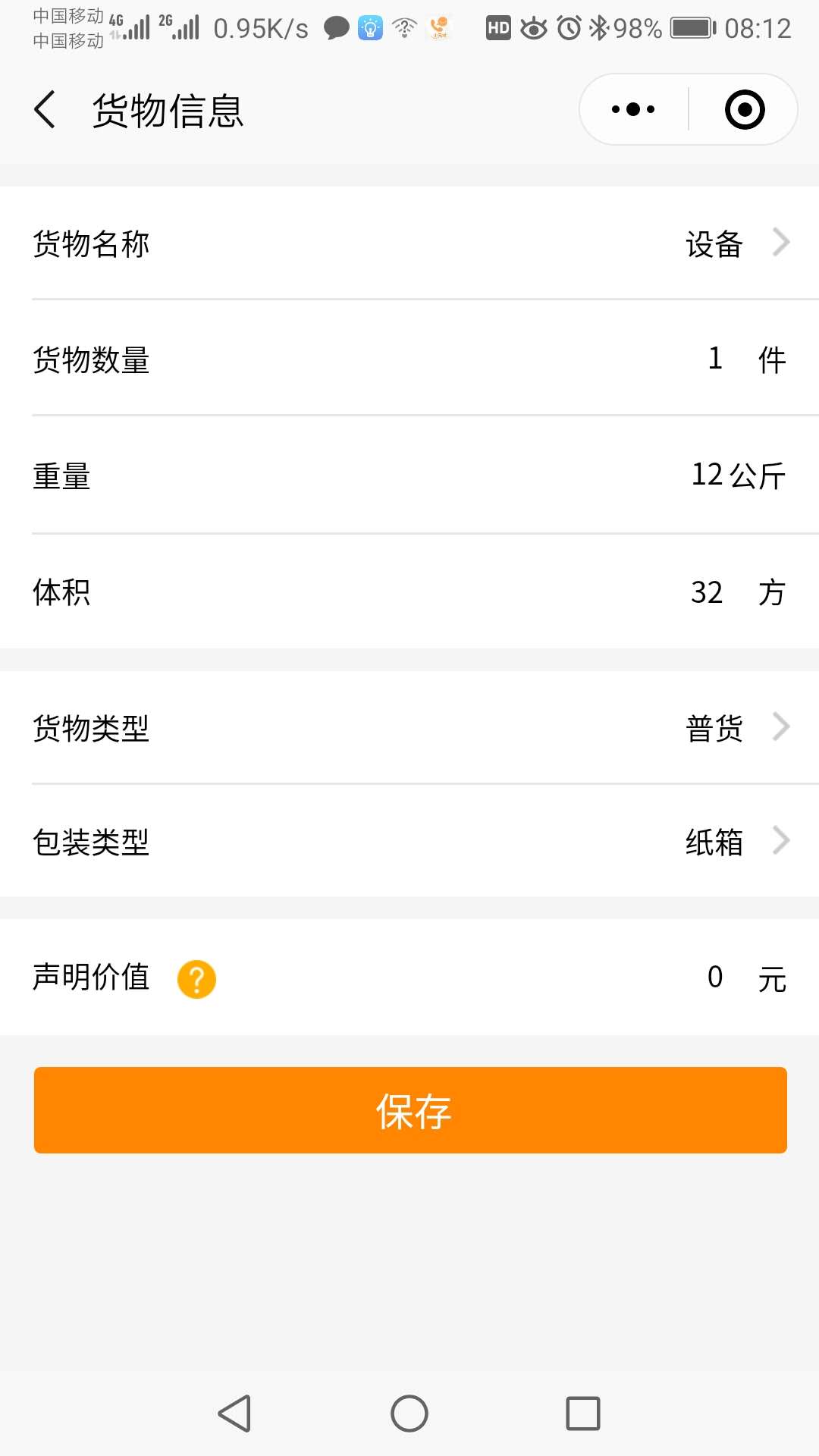 历史订单查询界面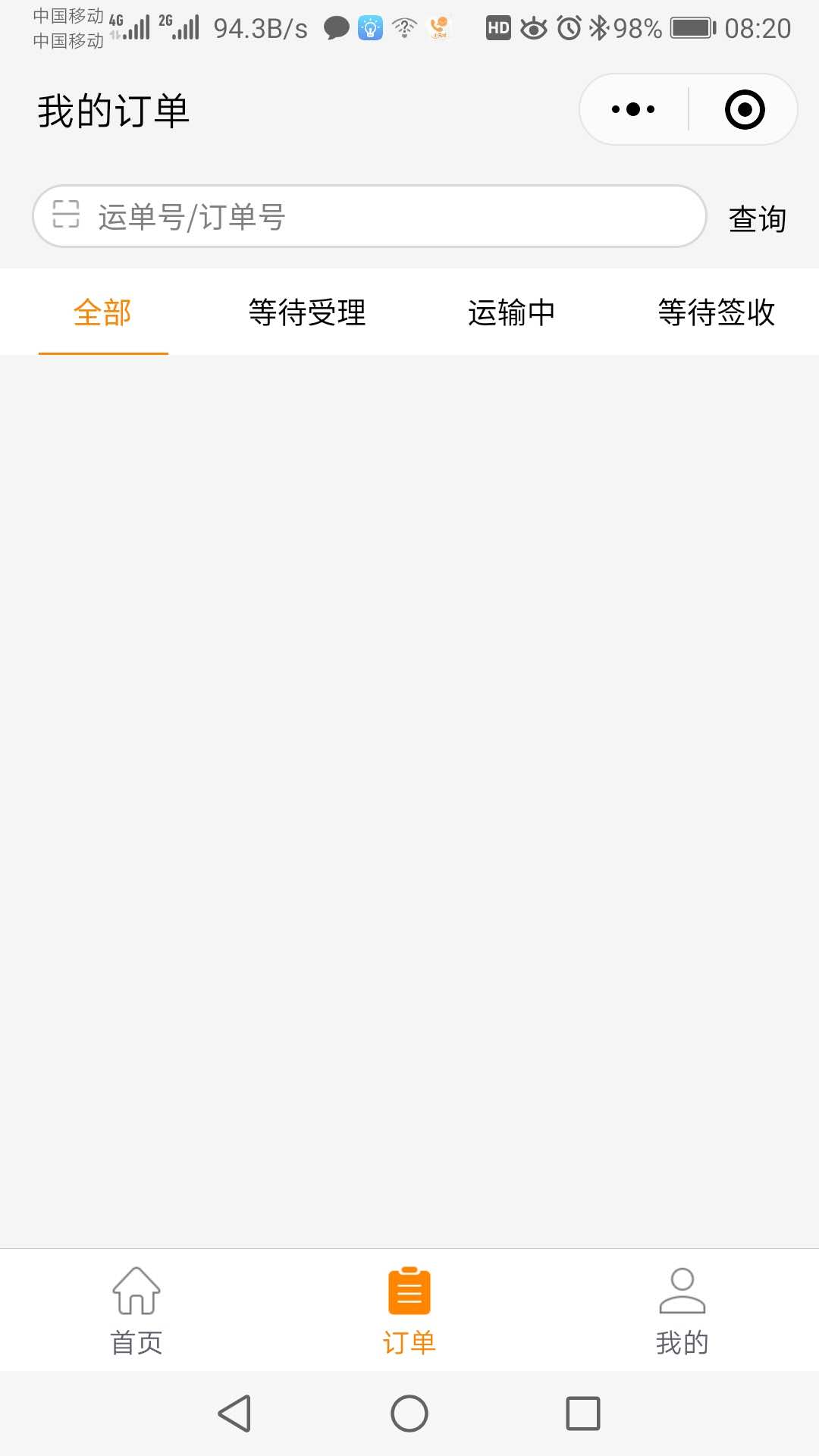 收发件人查看界面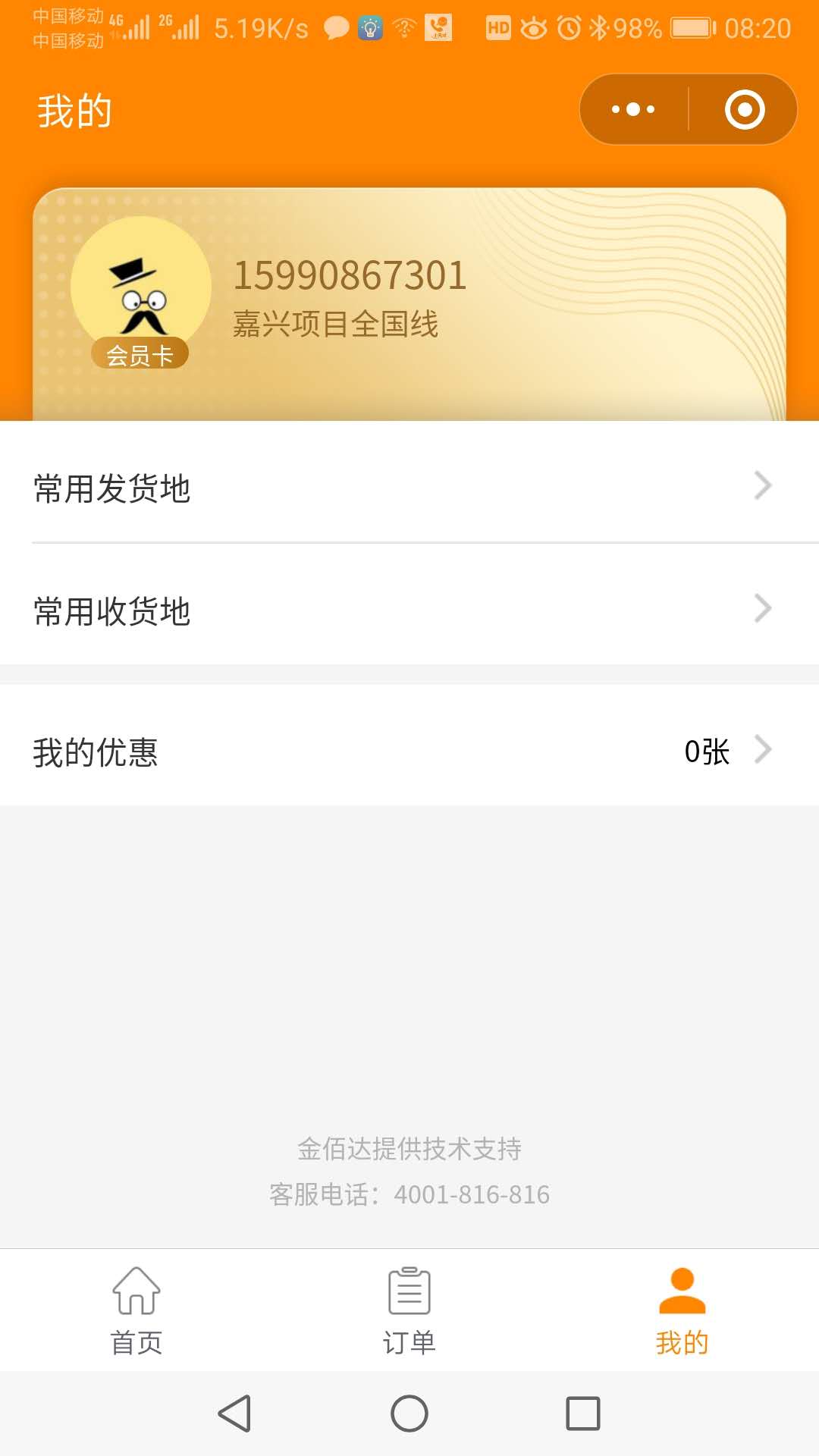 